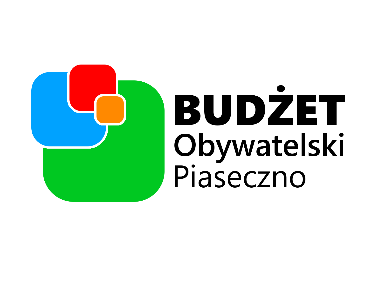 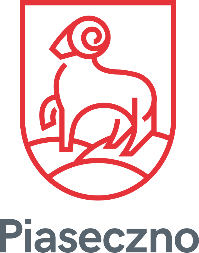 BUDŻET OBYWATELSKI W PIASECZNIEZGODA OPIEKUNA PRAWNEGO NA ZGŁOSZENIE PRZEZ OSOBĘ MAŁOLETNIĄ PROJEKTU DO BUDŻETU OBYWATELSKIEGO W PIASECZNIE NA ROK 2020Ja, niżej podpisany / podpisana …………………………………………………………………………………………………….……Zamieszkały / zamieszkała ………………………………………………………………………………………………………………….Oświadczam, że jestem opiekunem prawnym ……………………………………………………………………….…………..zamieszkałego / zamieszkałej ……………………………………………………………………………………………………….……oraz że wyrażam zgodę na zgłoszenie przez tę osobę projektu do Budżetu Obywatelskiego w Piasecznie na rok 2020 i na przetworzenie danych osobowych tej osoby na potrzeby realizacji Budżetu Obywatelskiego w Piasecznie na rok 2020.Na podstawie art. 6 ust. 1 lit. a Rozporządzenia Parlamentu Europejskiego i Rady (UE) 2016/679 z dnia 27 kwietnia 2016 r. w sprawie ochrony osób fizycznych w związku z przetwarzaniem danych osobowych i w sprawie swobodnego przepływu tych danych oraz uchylenia dyrektywy 95/46/WE (ogólne rozporządzenie o ochronie danych osobowych), wyrażam zgodę na przetwarzanie moich danych osobowych przez Burmistrza Miasta i Gminy Piaseczno, w celu zgłoszenia projektu do Budżetu Obywatelskiego w Piasecznie na rok 2020.Zostałam(-em) poinformowana(-y) o przysługującym mi prawie do cofnięcia tej zgody w dowolnym momencie, bez wpływu na zgodność przetwarzania, którego dokonano na podstawie zgody przed jej cofnięciem, z obowiązującym prawem. Oświadczam, iż wszystkie informacje podane w oświadczeniu są zgodne z aktualnym stanem faktycznym. Oświadczam także, iż zapoznałam(-em) się z treścią uchwały nr 169/VIII/2019 Rady Miejskiej w Piasecznie z dnia 10 kwietnia 2019 r. w sprawie przeprowadzenia na terenie miasta Piaseczno konsultacji społecznych w sprawie Budżetu Obywatelskiego w Piasecznie jako części budżetu Gminy Piaseczno na rok 2020.Jestem świadoma(-y) możliwości weryfikacji zamieszczonych przeze mnie danych na podstawie dostępnych w Urzędzie Miasta i Gminy Piaseczno rejestrów, ewidencji lub innych danych. Jestem również świadoma(-y) odpowiedzialności wynikającej z podawania nieprawdziwych informacji i składania nieprawdziwych oświadczeń. …………………………………………………..Podpis opiekuna prawnego